		Соглашение		О принятии согласованных технических правил Организации Объединенных Наций для колесных транспортных средств, предметов оборудования и частей, которые могут быть установлены и/или использованы на колесных транспортных средствах, и об условиях взаимного признания официальных утверждений, выдаваемых на основе этих правил Организации Объединенных Наций*(Пересмотр 3, включающий поправки, вступившие в силу 14 сентября 2017 года)_________		Добавление 156 — Правила № 157 ООН		Поправка 2Дополнение 2 к первоначальному варианту Правил — Дата вступления в силу: 
7 января 2022 года		Единообразные предписания, касающиеся официального утверждения транспортных средств в отношении автоматизированных систем удержания в полосеНастоящий документ опубликован исключительно в информационных целях. Аутентичным и юридически обязательным текстом является документ: ECE/TRANS/WP.29/2021/74._________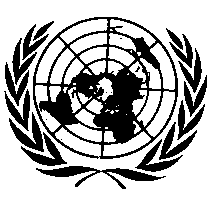 ОРГАНИЗАЦИЯ ОБЪЕДИНЕННЫХ НАЦИЙ Пункт 9.3 (и подпункты) изменить следующим образом: «9.3		Требования в отношении идентификации программного обеспечения9.3.1		Изготовитель транспортного средства должен иметь действующее официальное утверждение на основании Правил № 156 ООН (обновление программного обеспечения и система управления обновлениями программного обеспечения). 9.3.1.1		Как предусмотрено Правилами, касающимися обновления программного обеспечения и системы управления обновлениями программного обеспечения, для того чтобы можно было идентифицировать установленное в системе программное обеспечение, должен использоваться ИНПО П157. ИНПО П157 может находиться в транспортном средстве, либо, если ИНПО П157 не хранится в транспортном средстве, изготовитель указывает для органа по официальному утверждению версию(и) программного обеспечения транспортного средства или отдельные ЭБУ, относящиеся к соответствующим официальным утверждениям типа. 9.3.2		Изготовитель транспортного средства указывает в карточке сообщения по настоящим Правилам следующую информацию: a)	ИНПО П157; b)	способ считывания ИНПО П157 или версии(й) программного обеспечения в том случае, если ИНПО П157 в транспортном средстве не хранится. 9.3.3		Изготовитель транспортного средства может указать в карточке сообщения настоящих Правил перечень соответствующих параметров, которые позволят определить, какие транспортные средства могут быть обновлены с помощью программного обеспечения, обозначенного с использованием ИНПО П157. Предоставляемая информация заявляется изготовителем транспортного средства и не может проверяться органом по официальному утверждению. 9.3.4		Изготовитель транспортного средства может получить новое официальное утверждение транспортного средства, для того чтобы различать версии программного обеспечения, предназначенные для использования на уже зарегистрированных на рынке транспортных средствах, и версии программного обеспечения, которые используются на новых транспортных средствах. Такая ситуация может возникнуть в случае обновления правил по официальному утверждению типа или внесения изменений в оборудование транспортных средств, находящихся в серийном производстве. По согласованию с органом, проводящим испытание, следует по возможности избегать дублирования испытаний».E/ECE/TRANS/505/Rev.3/Add.156/Amend.2E/ECE/TRANS/505/Rev.3/Add.156/Amend.221 March 2022